Histoire CM1 - Les chevaliers 1Sur cette feuille, relie chaque mot à sa définition en t’aidant de la vidéo.Histoire CM1 - Les chevaliers 1Sur cette feuille, relie chaque mot à sa définition en t’aidant de la vidéo.Histoire CM1 - Les chevaliers 1 CorrigéSur cette feuille, relie chaque mot à sa définition en t’aidant de la vidéo.Histoire CM1 - Les chevaliers 1 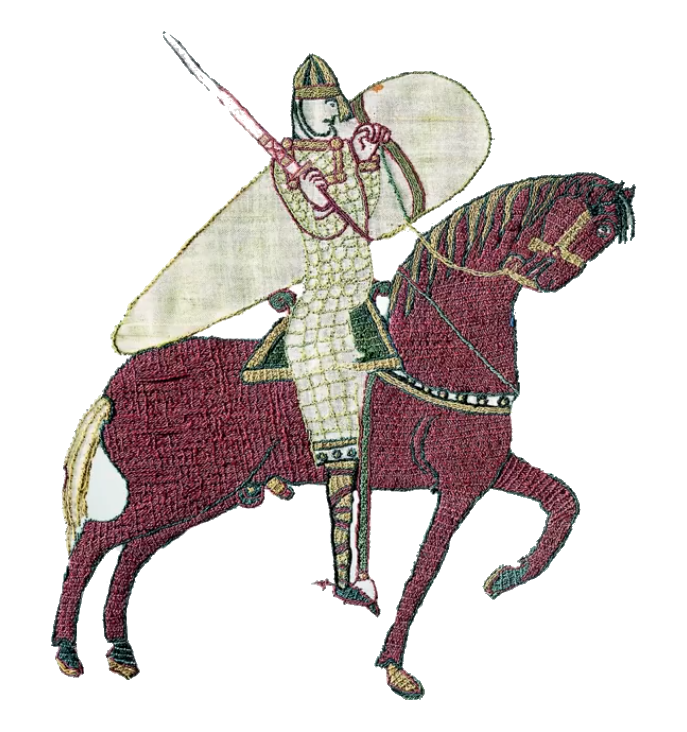 Titre : ..........................................................................................Histoire CM1 - Les chevaliers 1  Titre : ..........................................................................................Histoire CM1 - Les chevaliers 1 CorrigéTitre : L’équipement du chevalierCM1Les chevaliersLes chevaliers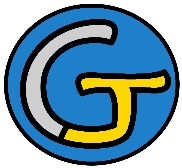 Découverte du mondeHistoireLes chevaliersLes chevaliersCompétences :- Situer chronologiquement des grandes périodes historiques.- Ordonner des faits les uns par rapport aux autres et les situer dans une époque ou une période donnée.- Manipuler et réinvestir le repère historique dans différents contextes.- Utiliser des documents donnant à voir une représentation du temps (dont les frises chronologiques), à différentes échelles, et le lexique relatif au découpage du temps et suscitant la mise en perspectivedes faits.- Mémoriser les repères historiques liés au programme et savoir les mobiliser dans différents contextes.Compétences :- Situer chronologiquement des grandes périodes historiques.- Ordonner des faits les uns par rapport aux autres et les situer dans une époque ou une période donnée.- Manipuler et réinvestir le repère historique dans différents contextes.- Utiliser des documents donnant à voir une représentation du temps (dont les frises chronologiques), à différentes échelles, et le lexique relatif au découpage du temps et suscitant la mise en perspectivedes faits.- Mémoriser les repères historiques liés au programme et savoir les mobiliser dans différents contextes.Compétences :- Situer chronologiquement des grandes périodes historiques.- Ordonner des faits les uns par rapport aux autres et les situer dans une époque ou une période donnée.- Manipuler et réinvestir le repère historique dans différents contextes.- Utiliser des documents donnant à voir une représentation du temps (dont les frises chronologiques), à différentes échelles, et le lexique relatif au découpage du temps et suscitant la mise en perspectivedes faits.- Mémoriser les repères historiques liés au programme et savoir les mobiliser dans différents contextes.Compétences :- Situer chronologiquement des grandes périodes historiques.- Ordonner des faits les uns par rapport aux autres et les situer dans une époque ou une période donnée.- Manipuler et réinvestir le repère historique dans différents contextes.- Utiliser des documents donnant à voir une représentation du temps (dont les frises chronologiques), à différentes échelles, et le lexique relatif au découpage du temps et suscitant la mise en perspectivedes faits.- Mémoriser les repères historiques liés au programme et savoir les mobiliser dans différents contextes.Objectifs notionnels : Connaître le rôle et la vie des chevaliers.Objectifs notionnels : Connaître le rôle et la vie des chevaliers.Objectifs méthodologiques :  Trouver des informations dans une vidéo documentaire.Objectifs méthodologiques :  Trouver des informations dans une vidéo documentaire.Leçon(s) correspondante(s) :HIST 12 Les chevaliersLeçon(s) correspondante(s) :HIST 12 Les chevaliersLeçon(s) correspondante(s) :HIST 12 Les chevaliersLeçon(s) correspondante(s) :HIST 12 Les chevaliersSéquenceSéquenceSéquenceSéquenceSéance 1 La vie des chevaliersObjectifs Séance 1 La vie des chevaliersObjectifs Séance 1 La vie des chevaliersObjectifs Séance 1 La vie des chevaliersObjectifs Blason Apprenti qui aide le chevalier.Esprit chevaleresqueCérémonie durant laquelle un jeune guerrier devient chevalier.Tournoi Fils de seigneur qui consacre sa vie aux combats.ÉcuyerQualités morales que doit avoir un chevalier.ChevalierRencontre durant laquelle les chevaliers s’affrontent pour montrer leur courage.AdoubementSigne de reconnaissance peint sur les boucliers.Blason Apprenti qui aide le chevalier.Esprit chevaleresqueCérémonie durant laquelle un jeune guerrier devient chevalier.Tournoi Fils de seigneur qui consacre sa vie aux combats.ÉcuyerQualités morales que doit avoir un chevalier.ChevalierRencontre durant laquelle les chevaliers s’affrontent pour montrer leur courage.AdoubementSigne de reconnaissance peint sur les boucliers.Blason Apprenti qui aide le chevalier.Esprit chevaleresqueCérémonie durant laquelle un jeune guerrier devient chevalier.Tournoi Fils de seigneur qui consacre sa vie aux combats.ÉcuyerQualités morales que doit avoir un chevalier.ChevalierRencontre durant laquelle les chevaliers s’affrontent pour montrer leur courage.AdoubementSigne de reconnaissance peint sur les boucliers.